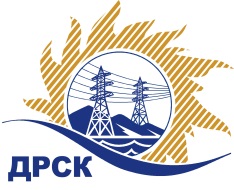 Акционерное Общество«Дальневосточная распределительная сетевая  компания»ПРОТОКОЛ ПЕРЕТОРЖКИСПОСОБ И ПРЕДМЕТ ЗАКУПКИ: открытый запрос предложений на право заключения Договора на выполнение «Капитальный ремонт ВЛ 6-10 кВ СП ЦЭС, филиал ХЭС» для нужд филиала АО «ДРСК» «Хабаровские электрические сети» (закупка 60 раздела 1.1. ГКПЗ 2018 г.).Плановая стоимость: 3 984 000,00 руб., без учета НДС;   4 701 120,00 руб., с учетом НДС.ПРИСУТСТВОВАЛИ: постоянно действующая Закупочная комиссия 1-го уровня Информация о результатах вскрытия конвертов:В адрес Организатора закупки поступило 0 (ноль) заявок на участие в  процедуре переторжки.Вскрытие конвертов было осуществлено в электронном сейфе Организатора закупки на ЕЭТП, в сети «Интернет»: https://rushydro.roseltorg.ru  автоматически.Дата и время начала процедуры вскрытия конвертов с предложениями на участие в закупке: 17:00 часов благовещенского времени 27.12.2017 г Место проведения процедуры вскрытия конвертов с предложениями на участие в закупке: на ЕЭТП, в сети «Интернет»: https://rushydro.roseltorg.ru  Секретарь Закупочной комиссии 1 уровня  		                                       М.Г.ЕлисееваЧувашова О.В.(416-2) 397-242№ 94/УР-Пг. Благовещенск27 декабря 2017 г.